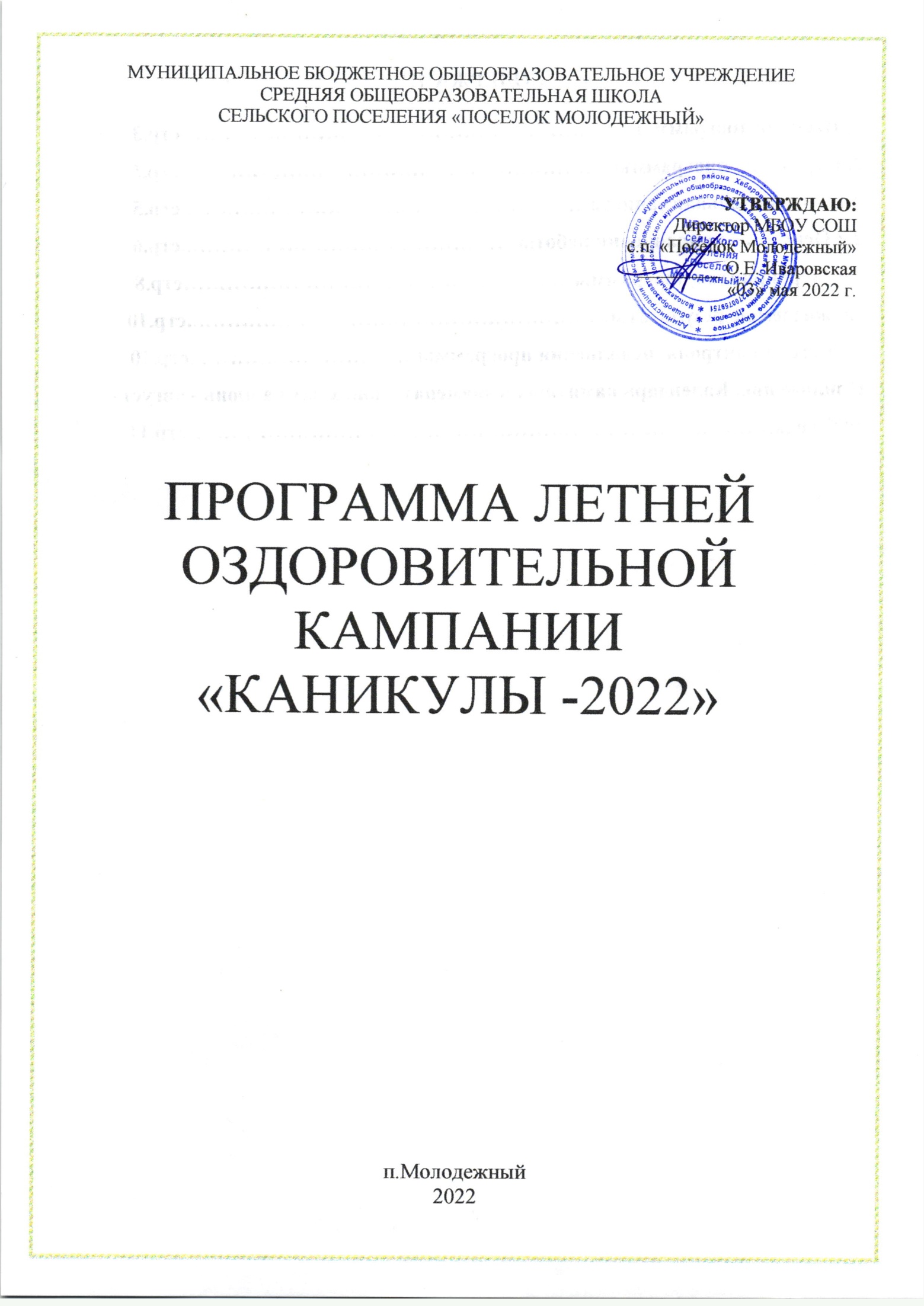 СОДЕРЖАНИЕ1. Паспорт программы………………………………………………………стр.32. Структура программы……………………………………………………стр.52.1. Пояснительная записка………………………………………………...стр.52.2 Основные направления работы………………………………………..стр.62.3.Мероприятия программы………………………………………………стр.83.Ожидаемые результаты…………………………………………………..стр.104.Система контроля  исполнения программы…………………………..стр.10Приложение. Календарь памятных и знаменательных дат на июнь - август 2022 года………………………………………………………………………стр.11Паспорт программыНаименование программы: Программа отдыха, оздоровления и занятости детей в каникулярный период «Каникулы-2022»Основные разработчики: педагогический коллектив МБОУ СОШ с.п. «Поселок Молодежный»Вид программы: внутришкольная программа.Нормативная база:                 *  Закон «Об образовании РФ»                     * Конвенция о правах ребенка, ООН, 1991г.                    * Всемирная Декларация об обеспечении выживания, защиты и развития          детей 30.09.1990г.                *  Устав МБОУ СОШ с.п. «Поселок Молодежный»                    *  Положение о пришкольном оздоровительном лагере с дневным пребыванием детей.                    *  Правила внутреннего распорядка пришкольного оздоровительного лагеря с дневным пребыванием детей.                    *  Правила по технике безопасности, пожарной безопасности.                    * Рекомендации по профилактике детского травматизма, предупреждению несчастных случаев с детьми в пришкольном оздоровительном лагере с дневным пребыванием детей.                     *  Приказы Управления образования                     *  Должностные инструкции работников.                     * Санитарные правила о прохождении медицинского осмотра.                     *  Заявления от родителей.                     *  Правила регистрации детей при поступлении и выбытии.                     *  Акт приемки лагеря.                     *   Планы работы.Цель программы: обеспечение прав детей на отдых, защиту жизни и здоровья в период каникулярного отдыха, получения качественных услуг в сфере отдыха и оздоровления.Задачи программы:создание  условий для полноценного отдыха и оздоровления детей;формирование осознанного отношения школьников к своему физическому и психическому здоровью;формирование у учащихся гигиенических знаний, норм и правил здорового образа жизни, профилактика вредных привычек;развитие у учащихся ответственности за собственное здоровье  и здоровье окружающих, экологическую безопасность жизни и деятельности;знакомство учащихся с опытом и традициями предыдущих поколений по сохранению физического и нравственного здоровья;профилактика безнадзорности и правонарушений среди несовершеннолетних;вовлечение детей и подростков в общественно-полезную деятельность, привитие трудовых навыков, навыков экологического общежития, сохранение окружающей среды. Сроки реализации:   июнь-июль-август 2022г.Исполнители программы:МБОУ СОШс.п. «Поселок Молодежный»Структура программы2.1. Пояснительная запискаОрганизация летнего отдыха, оздоровления, занятости детей, подростков и молодежи, создание условий для полноценного их развития является одним из основных  направлений работы МБОУ СОШс.п. «Поселок Молодежный» Цель  – реализация мероприятий в области защиты детства, создание необходимых условий для организации отдыха и оздоровления детей и молодежи, обеспечение их занятости в период школьных каникул.	Для летней оздоровительной кампании 2022 года в школе определены следующие направления:организация профильных смен лагеря с дневным пребыванием детейорганизация трудовой деятельности;реализация краткосрочных программ дополнительного образования;обеспечение  профилактики безнадзорности и правонарушений несовершеннолетних;обеспечение безопасности детей.При организации летнего отдыха и оздоровления детей немаловажной составляющей остается процесс воспитания. Отдых – это перемена вида деятельности, поэтому задача взрослых – найти интересные виды деятельности, облечь их в привлекательные и доступные формы. Социальные изменения, происходящие в обществе, требуют творческого поиска новых форм и методов подготовки кадров к грамотной организации летнего досуга. МБОУСОШ с.п. «Поселок Молодежный» изучены методические рекомендации по организации профильных смен в лагере дневного пребывания с применением современных форм воспитательной работы. 	Организация трудовой деятельности несовершеннолетних в летний период также одно из направлений данной программы. Общеобразовательное учреждение планирует работу обучающихся в школьном дворе (прополка, полив, уборка территории). Программа предусматривает психолого-педагогическое сопровождение подростков «группы риска», активное вовлечение их во все виды летнего досуга и трудовой деятельности.2.2 Основные направления работы2.3.Мероприятия программы.3.Ожидаемые результатыулучшение общего состояния здоровья обучающихся и воспитанников и их физической подготовленности;максимальный охват досуговой, оздоровительной, трудовой деятельностью обучающихся и воспитанников, в том числе детей и подростков из социально незащищенных семей, детей и подростков «группы риска»;профилактика беспризорности, безнадзорности, преступности среди несовершеннолетних;реализация воспитательной системы школы в летний период;формирование умения строить взаимоотношения в коллективе на взаимопонимании, толерантности и сотрудничестве;расширение кругозора, запаса знаний об истории родного края, о его флоре и фауне;привитие ребенку новых знаний, умений и навыков по укреплению здоровья4.Система контроля  исполнения программы4.1.  Контроль исполнения программы осуществляют:Управление образования Администрации Комсомольского  районаАдминистрация ОУ.Формы контроля:Проверка исполнения мероприятий программы.Отчеты исполнителей программКалендарь памятных и знаменательных дат на июнь - август 2022 годаНаправления воспитательной работыФормы работыОрганизация смен в лагере дневного пребывания «Оранжевое лето».Смена профильная«Наша истинная национальность - Человек»«Движение – жизнь» (подвижные игры; элементы психоэмоционального тренинга)«Здоровье моей души» (коммуникативные игры)«Сила привычки» (питание и здоровье; что и как мы едим? – теоретические и практические занятия)«Мы едины» (различные мероприятия просвещающие в области толерантности)Спортивные праздники, эстафеты.*Взаимодействие с:- библиотекой п.Молодежный;- ФАП  п.Молодежный;-Совет ветеранов п. Молодежный- ДК п. МолодежныйСмена профильная«Возвысим душу до добра» «Движение – жизнь» (подвижные игры; элементы психоэмоционального тренинга)«Здоровье моей души» (коммуникативные игры)«Сила привычки» (питание и здоровье; что и как мы едим? – теоретические и практические занятия)«100 добрых дел» (различные мероприятия просвещающие в области волонтерства)Спортивные праздники, эстафеты.*Взаимодействие с:- библиотекой п.Молодежный;- ФАП  п.Молодежный;-Совет ветеранов п. Молодежный- ДК п. МолодежныйСмена профильная«Память поколений»«Движение – жизнь» (подвижные игры; элементы психоэмоционального тренинга)«Здоровье моей души» (коммуникативные игры)«Сила привычки» (питание и здоровье; что и как мы едим? – теоретические и практические занятия)«Эшелон Победы» (различные мероприятия, посвященные военным страницам истории)Спортивные праздники, эстафеты.*Взаимодействие с:- библиотекой п.Молодежный;- ФАП  п.Молодежный;-Совет ветеранов п. Молодежный- ДК п. Молодежный2. Реализация краткосрочных программ дополнительного образования «Копилочка» (художественно-эстетическая направленность)«Робостайлинг» (техническая направленность)«Дети Земли» (туристско-краеведческая направленность)«Спортивные игры» (спортивная направленность) «Связь поколений» (социальная направленность)3.Направления профилактической работы:обеспечение  профилактики безнадзорности и правонарушений несовершеннолетних1) выявление и учет  обучающихся,нуждающихся в особой заботе и внимании государства;2) выявление и учет  детей из неблагополучных семей;3) выявление и учет  из семей работающих родителей, где дети остаются без контроля в течение дня 4)обеспечение мест детям данных категорий в лагере.4.Направления оздоровительной работы1) Организация в ЛДП:рационального режима днясбалансированного витаминизированного питания2)Организация массовых спортивных мероприятий.Организация работы спортивных кружков в соответствии с утвержденным графиком школы.5.Направления трудовой занятости.Организация работы обучающихся  в трудовых объединениях6.Направления по обеспечению охраны жизни и здоровья детей.1. Противопожарная безопасность.2.Профилактика детского дорожно-транспортного травматизма.3.Безопасность детей на водных объектах.4.Антитеррористическая     безопасность.-Разработка плана мероприятий по обеспечению безопасности обучающихся в летний период. - Назначение ответственных за обеспечение охраны жизни и здоровья детей в летний период.Проведение тренировочных мероприятий по:эвакуации из здания в случае ЧС;правилам дорожного движения;правилам поведения на водных объектах и в местах массовых скоплений людей;правилам оказания первой медицинской помощи пострадавшим и др№Перечень мероприятийСроки исполненияИсполнители12341Подготовка ОО, к летней оздоровительной работе: разработка режима работы, обеспечение функционирования, кадровое обеспечение.до 12.05.22Администрация ОО2Организация лагеря дневного пребывания:1 смена2 смена3 смена01.06.22 г– 21.06.22 г24.06.22 г – 14.07.22 г18.07.22 г – 06.08.22 гАдминистрация ОО3Организация работы: Профильных объединенийТрудовых объединенийИюньИюль АвгустАдминистрация ОО4Организация временной трудовой занятости внутри ОО.июнь-августАдминистрация ОО5Проведение приемки оздоровительных учреждений (ЛДП) по графикуУправление Образования Комсомольского муниципального района  совместно с представителями КГБУЗ «Комсомольская межрайонная больница», Пож. надзора ОГПС-15, администрации Комсомольского района, Роспотребнадзора6Заключение договоров на поставку продуктов питания и продовольственного сырья для организации питания в ЛДП. до 20.05.22гРуководители ОУ7Заключение договора с ФАП об организации мед.помощи.по сменамРуководители ОО8Организация медосмотра персонала и воспитанников ЛДП.весь периодНачальники ЛДП совместно с КГБУЗ «Комсомольская межрайонная больница»9Обеспечение ЛДП спортивным инвентарем.по сменамруководители ОО10Проведение инструктажей по ТБ с работниками и воспитанниками ЛДП. для каждой сменыНачальники ЛДП11Разработка воспитательных программ ОО, ЛДП, профильных объединений, трудовых объединенийдо 20.04.22гЗам. по ВВВР ОО, начальники ЛДП, руководители  объединений12Работа кружков  ОО в соответствии с утвержденным графиком работы на лето.по графикуРуководители ОУ13Согласование работы  школьной и поселковой библиотек  и ДК для воспитанников ЛДП. в течение периодаРуководители ОО,Начальник лагеря14Посещение обучающих семинаров с руководителями ЛДП, воспитателями, ответственными за питание, поварами.для каждой сменыВоспитатели ЛДПРуководители ООНачальники лагеряПовар. 15Обеспечение профилактики безнадзорности и правонарушений несовершеннолетних в летний период.весь периодВоспитатели ЛДПРуководители ООНачальники лагеря16Организация полноценного питания в ЛДП в соответствии с требованиями и действующими нормами.ПостоянноНачальники ЛДП17Проведение оценки эффективности оздоровления каждого ребенка по результатам медосмотра в начале и конце смены согласно имеющимся методикам.по сменамНачальники ЛДП совместно с мед.работниками.19Организация работы противопожарной и антитеррористической безопасности  ЛДП.Весь периодНачальники ЛДП, руководители ОО 20Организация работы по профилактике детского дорожно-транспортного травматизма.Весь периодначальники ЛДП, руководители ОО, совместно с ОГИБДД21Анализ проведения летней оздоровительной работы в 2022 году.августЗам.директора по ВВВР ОО1 июня – Международный День защиты детейПраздник детства. Театрализованные представления.5 июня – Всемирный день окружающей средыПриродоохранные мероприятия.Экологические турниры, конкурсы.субботники по уборке территории школы, хутора6 июня – Пушкинский День РоссииТворческие конкурсы юных чтецов.Литературные часы.Инсценирование сказок А.С.Пушкина.12 июня – День РоссииТоржественные линейки, сборы с применением государственной символики и атрибутики.Тематические занятия «Я – гражданин России»Посещение краеведческого музея22 июня – День памяти и скорби, 72 года со дня начала Великой Отечественной войны; 72 года со дня обороны Брестской крепостиВозложение венков памяти, цветов обелиску Славы. Акции по оказанию помощи ветеранам ВОВ, вдовам. Встречи с ветеранами. Линейки и митинги памяти23 июня – Международный Олимпийский деньСпортивно-массовые мероприятия.Малые олимпийские игры, спартакиады. Тематическая спартакиада спортивных площадок городских школ 25 июня – День дружбы, единения славянФестивали славянской культуры, читательские конференции, концертные программы26 июня – Международный день борьбы с наркоманиейАкция  «Молодежь против наркотиков» Акции по популяризации здорового образа жизни.27 июня – День молодежиКультурно-массовые, развлекательные, игровые мероприятия.3 июля – День ГИБДДУроки безопасности, практикумы по ПДД 10 июля – День воинской славы России: день победы русской армии под командованием Петра I над шведами в Полтавском сражении в 1709 годуБиблиотечные часы.Просмотр фильмов.Военизированные игры.12 июля – Всемирный день народонаселенияЗанятия по воспитанию толерантного поведения, дни национальных культур, уроки дружбы народов23 июля – Международный Олимпийский деньСпортивные олимпиады, спартакиады, фестивали12 августа  - День физкультурника Спортивные эстафеты, спортивные праздники, спартакиады.22 августа день государственного флага РФМероприятия, способствующие популяризации государственной символики, атрибутики